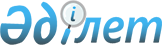 Об утверждении квалификационных требований к категориям должностей органов гражданской защиты
					
			Утративший силу
			
			
		
					Приказ Министра по чрезвычайным ситуациям Республики Казахстан от 15 марта 2021 года № 128. Утратил силу приказом Министра по чрезвычайным ситуациям Республики Казахстан от 29 сентября 2023 года № 529.
      Сноска. Утратил силу приказом Министра по чрезвычайным ситуациям РК от 29.09.2023 № 529 (вводится в действие с 23.07.2023).
      Сноска. Заголовок - в редакции приказа Министра по чрезвычайным ситуациям РК от 10.11.2021 № 546.
      В соответствии со статьей 29 Закона Республики Казахстан от 6 января 2011 года "О правоохранительной службе", пунктом 43 Правил прохождения воинской службы в Вооруженных Силах, других войсках и воинских формированиях Республики Казахстан, утвержденных Указом Президента Республики Казахстан от 25 мая 2006 года № 124 и Типовыми квалификационными требованиями к категориям должностей правоохранительных органов, утвержденными приказом Председателя Агентства Республики Казахстан по делам государственной службы Республики Казахстан от 13 апреля 2020 года № 67, ПРИКАЗЫВАЮ:
      1. Утвердить:
      1) квалификационные требования к должностям сотрудников и военнослужащих центрального аппарата Министерства по чрезвычайным ситуациям Республики Казахстан (далее - МЧС) согласно приложению 1 к настоящему приказу;
      2) квалификационные требования к должностям сотрудников и военнослужащих областных, городов республиканского значения и столицы территориальных органов МЧС согласно приложению 2 к настоящему приказу;
      3) квалификационные требования к должностям сотрудников и военнослужащих городских, районных (районов в городах) территориальных органов МЧС согласно приложению 3 к настоящему приказу;
      4) квалификационные требования к должностям сотрудников и военнослужащих организации образования МЧС согласно приложению 4 к настоящему приказу;
      5) квалификационные требования к должностям сотрудников государственных учреждений, находящихся в ведении МЧС согласно приложению 5 к настоящему приказу.
      2. Контроль за исполнением настоящего приказа возложить на Департамент кадровой политики МЧС.
      3. Настоящий приказ вступает в силу со дня его подписания. Квалификационные требования к должностям сотрудников и военнослужащих центрального аппарата и ведомств Министерства по чрезвычайным ситуациям Республики Казахстан
      Сноска. Заголовок - в редакции приказа Министра по чрезвычайным ситуациям РК от 10.11.2021 № 546.
      Сноска. Приложение 1 с изменениями, внесенными приказом Министра по чрезвычайным ситуациям РК от 10.11.2021 № 546.
      Примечание: В настоящих квалификационных требованиях в стаж воинской службы не включаются периоды срочной воинской службы составов солдат (матросов).
      Лица, обладающие высокой профессиональной подготовкой, имеющие специфические знания либо значительный опыт работы по определенным специальностям, без учета необходимого стажа работы, установленного настоящими квалификационными требованиями, могут быть назначены на должности по решению Министра по чрезвычайным ситуациям Республики Казахстан либо по согласованию с ним. Квалификационные требования к должностям сотрудников и военнослужащих областных, городов республиканского значения и столицы территориальных органов Министерства по чрезвычайным ситуациям Республики Казахстан
      Сноска. Приложение 2 с изменениями, внесенными приказом Министра по чрезвычайным ситуациям РК от 10.11.2021 № 546.
      Примечание: В настоящих квалификационных требованиях в стаж воинской службы не включаются периоды срочной воинской службы составов солдат (матросов).
      Лица, обладающие высокой профессиональной подготовкой, имеющие специфические знания либо значительный опыт работы по определенным специальностям, без учета необходимого стажа работы, установленного настоящими квалификационными требованиями, могут быть назначены на должности по решению Министра по чрезвычайным ситуациям Республики Казахстан либо по согласованию с ним. Квалификационные требования к должностям сотрудников и военнослужащих городских, районных (районов в городах) территориальных органов Министерства по чрезвычайным ситуациям Республики Казахстан
      Сноска. Приложение 3 с изменениями, внесенными приказом Министра по чрезвычайным ситуациям РК от 10.11.2021 № 546.
      Примечание: В настоящих квалификационных требованиях в стаж воинской службы не включаются периоды срочной воинской службы составов солдат (матросов).
      Лица, обладающие высокой профессиональной подготовкой, имеющие специфические знания либо значительный опыт работы по определенным специальностям, без учета необходимого стажа работы, установленного настоящими квалификационными требованиями, могут быть назначены на должности по решению Министра по чрезвычайным ситуациям Республики Казахстан либо по согласованию с ним. Квалификационные требования к должностям сотрудников и военнослужащих организации образования Министерства по чрезвычайным ситуациям Республики Казахстан
      Сноска. Приложение 4 с изменением, внесенным приказом Министра по чрезвычайным ситуациям РК от 10.11.2021 № 546.
      Примечание: В настоящих квалификационных требованиях в стаж воинской службы не включаются периоды срочной воинской службы составов солдат (матросов).
      Лица, обладающие высокой профессиональной подготовкой, имеющие специфические знания либо значительный опыт работы по определенным специальностям, без учета необходимого стажа работы, установленного настоящими квалификационными требованиями, могут быть назначены на должности по решению Министра по чрезвычайным ситуациям Республики Казахстан либо по согласованию с ним. Квалификационные требования к должностям сотрудников государственных учреждений, находящихся в ведении Министерства по чрезвычайным ситуациям Республики Казахстан
      Примечание: В настоящих квалификационных требованиях в стаж воинской службы не включаются периоды срочной воинской службы составов солдат (матросов).
      Лица, обладающие высокой профессиональной подготовкой, имеющие специфические знания либо значительный опыт работы по определенным специальностям, без учета необходимого стажа работы, установленного настоящими квалификационными требованиями, могут быть назначены на должности по решению Министра по чрезвычайным ситуациям Республики Казахстан либо по согласованию с ним.
					© 2012. РГП на ПХВ «Институт законодательства и правовой информации Республики Казахстан» Министерства юстиции Республики Казахстан
				
      Министр генерал-майор 

Ю. Ильин
Приложение 1
к приказу Министра
по чрезвычайным ситуациям
Республики Казахстан
от "15" марта 2021 года № 128
№
Категория
Наименование должности
Требования к образованию
Стаж работы должен соответствовать одному из следующих требований
Иные требования, необходимые для эффективного выполнения профессиональной деятельности
1.
C-SV-1
Руководитель аппарата Председатель комитета
высшее образование, соответствующее функциональным направлениям конкретной должности
1) не менее десяти лет стажа работы на правоохранительной службе, в том числе не менее одного года на должностях не ниже категорий C-GP-2, C-OGP-1, C-AGP-1, В-PK-2, В-PKО-1, C-SV-2, C-SVО-1, C-SVU-1, С-FM-2, С-FMО-1;
2) не менее десяти лет стажа работы в специальных государственных органах или на воинской службе, в том числе не менее четырех лет на руководящих должностях;
3) не менее одиннадцати лет стажа работы в должности судьи;
4) не менее одиннадцати лет стажа работы на государственной службе, в том числе не менее одного года на политических должностях или должностях корпуса "А" или должностях не ниже категорий А-1, В-1, С-1, C-O-1, D-1, D-O-1;
5) не менее двенадцати лет стажа работы в сферах, соответствующих функциональным направлениям конкретной должности данных категорий, в том числе не менее шести лет на руководящих должностях
Назначается из числа сотрудников, зачисленных в кадровый резерв для занятия вышестоящих должностей.
2.
C-SV-2
Начальник департамента Заместитель председателя комитета
высшее образование, соответствующее функциональным направлениям конкретной должности
1) не менее восьми лет стажа работы на правоохранительной службе, в том числе не менее одного года на должностях не ниже категорий C-GP-3, C-OGP-3, C-AGP-3, В-PK-3, В-PKО-2, C-SV-3, С-SVО-2, C-SVU-2, C-SN-2, С-SSP-2, C-SGU-3, С-FMО-2 или на должностях не ниже следующей нижестоящей категории, предусмотренной штатным расписанием конкретного структурного подразделения;
2) не менее восьми лет стажа работы в специальных государственных органах или на воинской службе, в том числе не менее двух лет на руководящих должностях;
3) не менее десяти лет стажа работы в должности судьи;
4) не менее десяти лет стажа работы на государственной службе, в том числе не менее одного года на политических должностях или должностях корпуса "А" или должностях не ниже категорий А-2, В-2, С-2, C-O-2, D-2, D-O-2, Е-1;
5) не менее одиннадцати лет стажа работы в сферах, соответствующих функциональным направлениям конкретной должности данных категорий, в том числе не менее пяти лет на руководящих должностях;
6) не менее пяти лет стажа работы для лиц, зачисленных в Президентский молодежный кадровый резерв (за исключением должностей категорий C-OGP-1, В-PKО-1, C-SV-2, C-SVО-1, C-SVU-1, С-FMО-1).
Назначается из числа сотрудников, зачисленных в кадровый резерв для занятия вышестоящих должностей.
3.
C-SV-3
Заместитель начальника департамента. Начальник Управления
высшее образование, соответствующее функциональным направлениям конкретной должности
1) не менее семи лет стажа работы на правоохранительной службе, в том числе не менее одного года на должностях не ниже категорий C-GP-4, C-OGP-4, C-RGP-1, C-AGP-4, C-KGP-2, C-OKGP-2, В-PK-4, В-PKО-3, C-SV-4, С-SVО-3, C-SVR-1, C-SVU-3, C-SN-3, С-SSP-3, C-SGU-5, С-FM-3, С-FMО-3 или на должностях не ниже следующей нижестоящей категории, предусмотренной штатным расписанием конкретного структурного подразделения;
2) не менее семи лет стажа работы в специальных государственных органах или на воинской службе, в том числе не менее одного года на руководящих должностях;
3) не менее девяти лет стажа работы в должности судьи;
4) не менее девяти лет стажа работы на государственной службе, в том числе не менее одного года на политических должностях или должностях корпуса "А" или должностях не ниже категорий А-3, В-3, С-3, C-O-3, C-R-1, D-3, D-O-3, Е-2, E-R-1;
5) не менее десяти лет стажа работы в сферах, соответствующих функциональным направлениям конкретной должности данных категорий, в том числе не менее четырех лет на руководящих должностях;
6) не менее пяти лет стажа работы для лиц, зачисленных в Президентский молодежный кадровый резерв.
Назначается из числа сотрудников, зачисленных в кадровый резерв для занятия вышестоящих должностей.
4.
C-SV-4
Начальник управления департамента, комитета. Заместитель начальника управления, Советник первого руководителя центрального органа.
высшее образование, соответствующее функциональным направлениям конкретной должности
1) не менее шести лет стажа работы на правоохранительной службе, в том числе не менее одного года на должностях не ниже категорий C-GP-5, C-OGP-5, C-RGP-2, C-AGP-6, C-KGP-3, C-OKGP-3, В-PK-5, В-PKО-4, C-SV-5, С-SVО-4, C-SVR-3, C-SVU-4, C-SN-4, С-SSP-4, C-SGU-7, С-FM-4, С-FMО-4 или на должностях не ниже следующей нижестоящей категории, предусмотренной штатным расписанием конкретного структурного подразделения;
2) не менее шести лет стажа работы в специальных государственных органах или на воинской службе или в должности судьи;
3) не менее семи лет стажа работы на государственной службе, в том числе не менее одного года на политических должностях или должностях корпуса "А" или должностях не ниже категорий А-4, В-5, С-4, C-O-5, C-R-2, D-4, D-O-4, Е-3, E-R-2, E-G-1;
4) не менее восьми лет стажа работы в сферах, соответствующих функциональным направлениям конкретной должности данных категорий, в том числе не менее трех лет на руководящих должностях;
5) не менее пяти лет стажа работы для лиц, зачисленных в Президентский молодежный кадровый резерв.
Назначается из числа сотрудников, зачисленных в кадровый резерв для занятия вышестоящих должностей.
5.
C-SV-5
Заместитель начальника управления департамента, комитета.
Начальник отдела. Начальник дежурной части
высшее образование, соответствующее функциональным направлениям конкретной должности
1) не менее пяти лет стажа работы на правоохранительной службе, в том числе не менее одного года на должностях не ниже категорий C-GP-6, C-OGP-6, C-RGP-3, C-AGP-7, C-KGP-4, C-OKGP-4, В-PK-6, В-PKО-5, C-SV-8, С-SVО-5, C-SVR-4, C-SVU-5, C-SN-6, С-SSP-5, C-SGU-8, С-FM-5 (следователь по особо важным делам, оперуполномоченный (дознаватель) по особо важным делам) или на должностях не ниже следующей нижестоящей категории, предусмотренной штатным расписанием конкретного структурного подразделения;
2) не менее пяти лет стажа работы в специальных государственных органах или на воинской службе или в должности судьи;
3) не менее шести лет стажа работы на государственной службе;
4) не менее семи лет стажа работы в сферах, соответствующих функциональным направлениям конкретной должности данных категорий;
5) не менее пяти лет стажа работы для лиц, зачисленных в Президентский молодежный кадровый резерв.
Назначается из числа сотрудников, зачисленных в кадровый резерв для занятия вышестоящих должностей.
6.
C-SV-6
Помощник первого руководителя центрального органа
высшее образование, соответствующее функциональным направлениям конкретной должности
1) не менее пяти лет стажа работы на правоохранительной службе, в том числе не менее одного года на должностях не ниже категорий C-GP-6, C-OGP-6, C-RGP-3, C-AGP-7, C-KGP-4, C-OKGP-4, В-PK-6, В-PKО-5, C-SV-8, С-SVО-5, C-SVR-4, C-SVU-5, C-SN-6, С-SSP-5, C-SGU-8, С-FM-5 (следователь по особо важным делам, оперуполномоченный (дознаватель) по особо важным делам) или на должностях не ниже следующей нижестоящей категории, предусмотренной штатным расписанием конкретного структурного подразделения;
2) не менее пяти лет стажа работы в специальных государственных органах или на воинской службе или в должности судьи;
3) не менее шести лет стажа работы на государственной службе;
4) не менее семи лет стажа работы в сферах, соответствующих функциональным направлениям конкретной должности данных категорий;
5) не менее пяти лет стажа работы для лиц, зачисленных в Президентский молодежный кадровый резерв.
Назначается из числа сотрудников, зачисленных в кадровый резерв для занятия вышестоящих должностей.
7
7.
C-SV-8
Главный: специалист-психолог, специалист-полиграфолог, специалист.
Старший: офицер,
дознаватель по особо важным делам
высшее образование, соответствующее функциональным направлениям конкретной должности
1) не менее трех лет стажа работы на правоохранительной службе;
2) не менее четырех лет стажа работы в специальных государственных органах или на воинской службе или в должности судьи;
3) не менее четырех лет стажа работы на государственной службе;
4) не менее шести лет стажа работы в сферах, соответствующих функциональным направлениям конкретной должности данных категорий;
5) не менее пяти лет стажа работы для лиц, зачисленных в Президентский молодежный кадровый резерв.
8.
C-SV-9
Старший: инспектор и инженер всех наименований, офицер
высшее образование, соответствующее функциональным направлениям конкретной должности
1) не менее двух лет стажа работы в правоохранительных или специальных государственных органах или на воинской службе или в должности судьи;
2) не менее трех лет стажа работы на государственной службе;
3) не менее пяти лет стажа работы в сферах, соответствующих функциональным направлениям конкретной должности данных категорий;
4) не менее пяти лет стажа работы для лиц, зачисленных в Президентский молодежный кадровый резерв.
9.
C-SV-10
Инспектор и инженер всех наименований
высшее образование, соответствующее функциональным направлениям конкретной должности
1) не менее одного года стажа работы в правоохранительных или специальных государственных органах или на воинской службе или в должности судьи;
2) не менее двух лет стажа работы на государственной службе;
3) не менее четырех лет стажа работы в сферах, соответствующих функциональным направлениям конкретной должности данных категорий;
4) не менее пяти лет стажа работы для лиц, зачисленных в Президентский молодежный кадровый резерв.Приложение 2
к приказу Министра
по чрезвычайным ситуациям
Республики Казахстан
от "15" марта 2021 года № 128
№
Категория
Наименование должности
Требования к образованию
Стаж работы должен соответствовать одному из следующих требований
Иные требования, необходимые для эффективного выполнения профессиональной деятельности
1.
C-SVО-1
Начальник областного территориального органа
высшее специальное образование или послевузовское образование, соответствующее функциональным направлениям конкретной должности
1) не менее восьми лет стажа работы на правоохранительной службе, в том числе не менее одного года на должностях не ниже категорий C-GP-3, C-OGP-3, C-AGP-3, В-PK-3, В-PKО-2, C-SV-3, С-SVО-2, C-SVU-2, C-SN-2, С-SSP-2, C-SGU-3, С-FMО-2 или на должностях не ниже следующей нижестоящей категории, предусмотренной штатным расписанием конкретного структурного подразделения;
2) не менее восьми лет стажа работы в специальных государственных органах или на воинской службе, в том числе не менее двух лет на руководящих должностях;
3) не менее десяти лет стажа работы в должности судьи;
4) не менее десяти лет стажа работы на государственной службе, в том числе не менее одного года на политических должностях или должностях корпуса "А" или должностях не ниже категорий А-2, В-2, С-2, C-O-2, D-2, D-O-2, Е-1;
5) не менее одиннадцати лет стажа работы в сферах, соответствующих функциональным направлениям конкретной должности данных категорий, в том числе не менее пяти лет на руководящих должностях;
6) не менее пяти лет стажа работы для лиц, зачисленных в Президентский молодежный кадровый резерв (за исключением должностей категорий C-OGP-1, В-PKО-1, C-SV-2, C-SVО-1, C-SVU-1, С-FMО-1).
Назначается из числа сотрудников, зачисленных в кадровый резерв для занятия вышестоящих должностей.
Назначается из числа сотрудников, прошедших курсы повышения квалификации.
2.
C-SVО-2
Заместитель начальника областного территориального органа
высшее специальное образование или послевузовское образование, соответствующее функциональным направлениям конкретной должности
1) не менее семи лет стажа работы на правоохранительной службе, в том числе не менее одного года на должностях не ниже категорий C-GP-4, C-OGP-4, C-RGP-1, C-AGP-4, C-KGP-2, C-OKGP-2, В-PK-4, В-PKО-3, C-SV-4, С-SVО-3, C-SVR-1, C-SVU-3, C-SN-3, С-SSP-3, C-SGU-5, С-FM-3, С-FMО-3 или на должностях не ниже следующей нижестоящей категории, предусмотренной штатным расписанием конкретного структурного подразделения;
2) не менее семи лет стажа работы в специальных государственных органах или на воинской службе, в том числе не менее одного года на руководящих должностях;
3) не менее девяти лет стажа работы в должности судьи;
4) не менее девяти лет стажа работы на государственной службе, в том числе не менее одного года на политических должностях или должностях корпуса "А" или должностях не ниже категорий А-3, В-3, С-3, C-O-3, C-R-1, D-3, D-O-3, Е-2, E-R-1;
5) не менее десяти лет стажа работы в сферах, соответствующих функциональным направлениям конкретной должности данных категорий, в том числе не менее четырех лет на руководящих должностях;
6) не менее пяти лет стажа работы для лиц, зачисленных в Президентский молодежный кадровый резерв.
Назначается из числа сотрудников, зачисленных в кадровый резерв для занятия вышестоящих должностей.
Назначается из числа сотрудников, прошедших курсы повышения квалификации.
3.
C-SVО-3
Начальник управления областного территориального органа
высшее образование, соответствующее функциональным направлениям конкретной должности
1) не менее шести лет стажа работы на правоохранительной службе, в том числе не менее одного года на должностях не ниже категорий C-GP-5, C-OGP-5, C-RGP-2, C-AGP-6, C-KGP-3, C-OKGP-3, В-PK-5, В-PKО-4, C-SV-5, С-SVО-4, C-SVR-3, C-SVU-4, C-SN-4, С-SSP-4, C-SGU-7, С-FM-4, С-FMО-4 или на должностях не ниже следующей нижестоящей категории, предусмотренной штатным расписанием конкретного структурного подразделения;
2) не менее шести лет стажа работы в специальных государственных органах или на воинской службе или в должности судьи;
3) не менее семи лет стажа работы на государственной службе, в том числе не менее одного года на политических должностях или должностях корпуса "А" или должностях не ниже категорий А-4, В-5, С-4, C-O-5, C-R-2, D-4, D-O-4, Е-3, E-R-2, E-G-1;
4) не менее восьми лет стажа работы в сферах, соответствующих функциональным направлениям конкретной должности данных категорий, в том числе не менее трех лет на руководящих должностях;
5) не менее пяти лет стажа работы для лиц, зачисленных в Президентский молодежный кадровый резерв.
Назначается из числа сотрудников, зачисленных в кадровый резерв для занятия вышестоящих должностей.
4.
C-SVО-4
Заместитель начальника управления областного территориального органа. Начальник отдела областного территориального органа.
высшее образование, соответствующее функциональным направлениям конкретной должности
1) не менее пяти лет стажа работы на правоохранительной службе, в том числе не менее одного года на должностях не ниже категорий C-GP-6, C-OGP-6, C-RGP-3, C-AGP-7, C-KGP-4, C-OKGP-4, В-PK-6, В-PKО-5, C-SV-8, С-SVО-5, C-SVR-4, C-SVU-5, C-SN-6, С-SSP-5, C-SGU-8, С-FM-5 (следователь по особо важным делам, оперуполномоченный (дознаватель) по особо важным делам) или на должностях не ниже следующей нижестоящей категории, предусмотренной штатным расписанием конкретного структурного подразделения;
2) не менее пяти лет стажа работы в специальных государственных органах или на воинской службе или в должности судьи;
3) не менее шести лет стажа работы на государственной службе;
4) не менее семи лет стажа работы в сферах, соответствующих функциональным направлениям конкретной должности данных категорий;
5) не менее пяти лет стажа работы для лиц, зачисленных в Президентский молодежный кадровый резерв.
Назначается из числа сотрудников, зачисленных в кадровый резерв для занятия вышестоящих должностей.
5.
C-SVО-6
Начальник отделения областного территориального органа
высшее образование, соответствующее функциональным направлениям конкретной должности
1) не менее двух лет стажа работы в правоохранительных или специальных государственных органах или на воинской службе или в должности судьи;
2) не менее трех лет стажа работы на государственной службе;
3) не менее пяти лет стажа работы в сферах, соответствующих функциональным направлениям конкретной должности данных категорий;
4) не менее пяти лет стажа работы для лиц, зачисленных в Президентский молодежный кадровый резерв.
Назначается из числа сотрудников, зачисленных в кадровый резерв для занятия вышестоящих должностей.
6.
C-SVО-7
Старший: офицер, дознаватель по особо важным делам областного территориального органа. Главный: специалист, специалист-психолог, специалист-полиграфолог областного территориального органа. Оперативный дежурный областного территориального органа
высшее образование, соответствующее функциональным направлениям конкретной должности
1) не менее двух лет стажа работы в правоохранительных или специальных государственных органах или на воинской службе или в должности судьи;
2) не менее трех лет стажа работы на государственной службе;
3) не менее пяти лет стажа работы в сферах, соответствующих функциональным направлениям конкретной должности данных категорий;
4) не менее пяти лет стажа работы для лиц, зачисленных в Президентский молодежный кадровый резерв.
7.
C-SVО-8
Офицер областного территориального органа. Старший: инспектор, специалист-психолог, специалист-полиграфолог, инженер, дознаватель областного территориального органа
высшее образование, соответствующее функциональным направлениям конкретной должности
1) не менее одного года стажа работы в правоохранительных или специальных государственных органах или на воинской службе или в должности судьи;
2) не менее двух лет стажа работы на государственной службе;
3) не менее четырех лет стажа работы в сферах, соответствующих функциональным направлениям конкретной должности данных категорий;
4) не менее пяти лет стажа работы для лиц, зачисленных в Президентский молодежный кадровый резерв.
8.
C-SVО-9
Инспектор и инженер всех наименований областного территориального органа.
Дознаватель областного территориального органа 
высшее образование, соответствующее функциональным направлениям конкретной должности
Стаж работы не требуется.
9
C-SV-12
Помощник оперативного дежурного, старший техник областного территориального органа.
среднее образование
Стаж работы не требуется.Приложение 3
к приказу Министра
по чрезвычайным ситуациям
Республики Казахстан
от "15" марта 2021 года № 128
№
Категория
Наименование должности
Требования к образованию
Стаж работы должен соответствовать одному из следующих требований
Иные требования, необходимые для эффективного выполнения профессиональной деятельности
1.
C-SVR-1
Начальник территориального органа в городе областного значения (районе города республиканского значения)
высшее специальное образование или послевузовское образование, соответствующее функциональным направлениям конкретной должности
1) не менее шести лет стажа работы на правоохранительной службе, в том числе не менее одного года на должностях не ниже категорий C-GP-5, C-OGP-5, C-RGP-2, C-AGP-6, C-KGP-3, C-OKGP-3, В-PK-5, В-PKО-4, C-SV-5, С-SVО-4, C-SVR-3, C-SVU-4, C-SN-4, С-SSP-4, C-SGU-7, С-FM-4, С-FMО-4 или на должностях не ниже следующей нижестоящей категории, предусмотренной штатным расписанием конкретного структурного подразделения;
2) не менее шести лет стажа работы в специальных государственных органах или на воинской службе или в должности судьи;
3) не менее семи лет стажа работы на государственной службе, в том числе не менее одного года на политических должностях или должностях корпуса "А" или должностях не ниже категорий А-4, В-5, С-4, C-O-5, C-R-2, D-4, D-O-4, Е-3, E-R-2, E-G-1;
4) не менее восьми лет стажа работы в сферах, соответствующих функциональным направлениям конкретной должности данных категорий, в том числе не менее трех лет на руководящих должностях;
5) не менее пяти лет стажа работы для лиц, зачисленных в Президентский молодежный кадровый резерв.
Назначается из числа сотрудников, зачисленных в кадровый резерв для занятия вышестоящих должностей.
Назначается из числа сотрудников, прошедших курсы повышения квалификации.
2.
C-SVR-2
Заместитель начальника территориального органа в городе областного значения (районе города республиканского значения). Начальник городского, районного территориального органа
высшее специальное образование или послевузовское образование, соответствующее функциональным направлениям конкретной должности
1) не менее пяти лет стажа работы на правоохранительной службе, в том числе не менее одного года на должностях не ниже категорий C-GP-6, C-OGP-6, C-RGP-3, C-AGP-7, C-KGP-4, C-OKGP-4, В-PK-6, В-PKО-5, C-SV-8, С-SVО-5, C-SVR-4, C-SVU-5, C-SN-6, С-SSP-5, C-SGU-8, С-FM-5 (следователь по особо важным делам, оперуполномоченный (дознаватель) по особо важным делам) или на должностях не ниже следующей нижестоящей категории, предусмотренной штатным расписанием конкретного структурного подразделения;
2) не менее пяти лет стажа работы в специальных государственных органах или на воинской службе или в должности судьи;
3) не менее шести лет стажа работы на государственной службе;
4) не менее семи лет стажа работы в сферах, соответствующих функциональным направлениям конкретной должности данных категорий;
5) не менее пяти лет стажа работы для лиц, зачисленных в Президентский молодежный кадровый резерв.
Назначается из числа сотрудников, зачисленных в кадровый резерв для занятия вышестоящих должностей.
Назначается из числа сотрудников, прошедших курсы повышения квалификации.
3.
C-SVR-3
Заместитель начальника городского, районного территориального органа
высшее специальное образование или послевузовское образование, соответствующее функциональным направлениям конкретной должности
1) не менее пяти лет стажа работы на правоохранительной службе, в том числе не менее одного года на должностях не ниже категорий C-GP-6, C-OGP-6, C-RGP-3, C-AGP-7, C-KGP-4, C-OKGP-4, В-PK-6, В-PKО-5, C-SV-8, С-SVО-5, C-SVR-4, C-SVU-5, C-SN-6, С-SSP-5, C-SGU-8, С-FM-5 (следователь по особо важным делам, оперуполномоченный (дознаватель) по особо важным делам) или на должностях не ниже следующей нижестоящей категории, предусмотренной штатным расписанием конкретного структурного подразделения;
2) не менее пяти лет стажа работы в специальных государственных органах или на воинской службе или в должности судьи;
3) не менее шести лет стажа работы на государственной службе;
4) не менее семи лет стажа работы в сферах, соответствующих функциональным направлениям конкретной должности данных категорий;
5) не менее пяти лет стажа работы для лиц, зачисленных в Президентский молодежный кадровый резерв.
Назначается из числа сотрудников, зачисленных в кадровый резерв для занятия вышестоящих должностей.
4.
C-SVR-4
Начальник городского, районного территориального органа
высшее специальное образование или послевузовское образование, соответствующее функциональным направлениям конкретной должности
1) не менее трех лет стажа работы на правоохранительной службе;
2) не менее четырех лет стажа работы в специальных государственных органах или на воинской службе или в должности судьи;
3) не менее четырех лет стажа работы на государственной службе;
4) не менее шести лет стажа работы в сферах, соответствующих функциональным направлениям конкретной должности данных категорий;
5) не менее пяти лет стажа работы для лиц, зачисленных в Президентский молодежный кадровый резерв.
Назначается из числа сотрудников, зачисленных в кадровый резерв для занятия вышестоящих должностей
5.
C-SVR-6
Главный специалист. Старший: офицер, дознаватель по особо важным делам городского, районного территориального органа
высшее образование, соответствующее функциональным направлениям конкретной должности
1) не менее одного года стажа работы в правоохранительных или специальных государственных органах или на воинской службе или в должности судьи;
2) не менее двух лет стажа работы на государственной службе;
3) не менее четырех лет стажа работы в сферах, соответствующих функциональным направлениям конкретной должности данных категорий;
4) не менее пяти лет стажа работы для лиц, зачисленных в Президентский молодежный кадровый резерв.
6.
C-SVR-7
Офицер. Старший: инженер, дознаватель городского, районного территориального органа
высшее образование, соответствующее функциональным направлениям конкретной должности
1) не менее одного года стажа работы на государственной службе или в должности судьи или в сферах, соответствующих функциональным направлениям конкретной должности данных категорий;
2) не менее пяти лет стажа работы для лиц, зачисленных в Президентский молодежный кадровый резерв.
7.
C-SVR-8
Инженер городского, районного территориального органа
техническое и профессиональное, послесреднее образование, обеспечивающее подготовку специалистов среднего звена
Стаж работы не требуется.Приложение 4
к приказу Министра
по чрезвычайным ситуациям
Республики Казахстан
от "15" марта 2021 года № 128
№
Категория
Наименование должности
Требования к образованию
Стаж работы должен соответствовать одному из следующих требований
Иные требования, необходимые для эффективного выполнения профессиональной деятельности
1.
C-SVU-1
Начальник академии
Наличие ученой степени или ученого звания
1) не менее восьми лет стажа работы на правоохранительной службе, в том числе не менее одного года на должностях не ниже категорий C-GP-3, C-OGP-3, C-AGP-3, В-PK-3, В-PKО-2, C-SV-3, С-SVО-2, C-SVU-2, C-SN-2, С-SSP-2, C-SGU-3, С-FMО-2 или на должностях не ниже следующей нижестоящей категории, предусмотренной штатным расписанием конкретного структурного подразделения;
2) не менее восьми лет стажа работы в специальных государственных органах или на воинской службе, в том числе не менее двух лет на руководящих должностях;
3) не менее десяти лет стажа работы в должности судьи;
4) не менее десяти лет стажа работы на государственной службе, в том числе не менее одного года на политических должностях или должностях корпуса "А" или должностях не ниже категорий А-2, В-2, С-2, C-O-2, D-2, D-O-2, Е-1;
5) не менее одиннадцати лет стажа работы в сферах, соответствующих функциональным направлениям конкретной должности данных категорий, в том числе не менее пяти лет на руководящих должностях;
6) не менее пяти лет стажа работы для лиц, зачисленных в Президентский молодежный кадровый резерв (за исключением должностей категорий C-OGP-1, В-PKО-1, C-SV-2, C-SVО-1, C-SVU-1, С-FMО-1).
Назначается из числа сотрудников, зачисленных в кадровый резерв для занятия вышестоящих должностей.
Назначается из числа сотрудников, осуществляющих (осуществлявших) научно-педагогическую деятельность.
2.
C-SVU-2
Заместитель начальника академии.
Начальник института
высшее специальное образование или послевузовское образование.
Для заместителей начальника Академии курирующих учебную и научную работу и начальника института наличие ученой степени или ученого звания.
1) не менее семи лет стажа работы на правоохранительной службе, в том числе не менее одного года на должностях не ниже категорий C-GP-4, C-OGP-4, C-RGP-1, C-AGP-4, C-KGP-2, C-OKGP-2, В-PK-4, В-PKО-3, C-SV-4, С-SVО-3, C-SVR-1, C-SVU-3, C-SN-3, С-SSP-3, C-SGU-5, С-FM-3, С-FMО-3 или на должностях не ниже следующей нижестоящей категории, предусмотренной штатным расписанием конкретного структурного подразделения;
2) не менее семи лет стажа работы в специальных государственных органах или на воинской службе, в том числе не менее одного года на руководящих должностях;
3) не менее девяти лет стажа работы в должности судьи;
4) не менее девяти лет стажа работы на государственной службе, в том числе не менее одного года на политических должностях или должностях корпуса "А" или должностях не ниже категорий А-3, В-3, С-3, C-O-3, C-R-1, D-3, D-O-3, Е-2, E-R-1;
5) не менее десяти лет стажа работы в сферах, соответствующих функциональным направлениям конкретной должности данных категорий, в том числе не менее четырех лет на руководящих должностях;
6) не менее пяти лет стажа работы для лиц, зачисленных в Президентский молодежный кадровый резерв.
Назначается из числа сотрудников, зачисленных в кадровый резерв для занятия вышестоящих должностей.
Назначается из числа сотрудников, осуществляющих (осуществлявших) научно-педагогическую деятельность.
3.
C-SVU-3
Заместитель начальника института
высшее специальное образование или послевузовское образование.
Для заместителей начальника института курирующих учебную и научную работу наличие ученой степени или ученого звания
1) не менее шести лет стажа работы на правоохранительной службе, в том числе не менее одного года на должностях не ниже категорий C-GP-5, C-OGP-5, C-RGP-2, C-AGP-6, C-KGP-3, C-OKGP-3, В-PK-5, В-PKО-4, C-SV-5, С-SVО-4, C-SVR-3, C-SVU-4, C-SN-4, С-SSP-4, C-SGU-7, С-FM-4, С-FMО-4 или на должностях не ниже следующей нижестоящей категории, предусмотренной штатным расписанием конкретного структурного подразделения;
2) не менее шести лет стажа работы в специальных государственных органах или на воинской службе или в должности судьи;
3) не менее семи лет стажа работы на государственной службе, в том числе не менее одного года на политических должностях или должностях корпуса "А" или должностях не ниже категорий А-4, В-5, С-4, C-O-5, C-R-2, D-4, D-O-4, Е-3, E-R-2, E-G-1;
4) не менее восьми лет стажа работы в сферах, соответствующих функциональным направлениям конкретной должности данных категорий, в том числе не менее трех лет на руководящих должностях;
5) не менее пяти лет стажа работы для лиц, зачисленных в Президентский молодежный кадровый резерв.
Назначается из числа сотрудников, зачисленных в кадровый резерв для занятия вышестоящих должностей.
Назначается из числа сотрудников, осуществляющих (осуществлявших) научно-педагогическую деятельность.
4.
C-SVU-5
Начальник факультета
послевузовское образование
1) не менее трех лет стажа работы на правоохранительной службе;
2) не менее четырех лет стажа работы в специальных государственных органах или на воинской службе или в должности судьи;
3) не менее четырех лет стажа работы на государственной службе;
4) не менее шести лет стажа работы в сферах, соответствующих функциональным направлениям конкретной должности данных категорий;
5) не менее пяти лет стажа работы для лиц, зачисленных в Президентский молодежный кадровый резерв.
Назначается из числа сотрудников, зачисленных в кадровый резерв для занятия вышестоящих должностей.
5.
C-SVU-6
Начальник: отдела, дежурной части, учебного центра
Послевузовское образование.
Для начальника отдела организации научно-исследовательской и редакционно-издательской работы наличие ученой степени или ученого звания. 
Для начальников отделов, дежурной части, учебных центров высшее образование
1) не менее двух лет стажа работы в правоохранительных или специальных государственных органах или на воинской службе или в должности судьи;
2) не менее трех лет стажа работы на государственной службе;
3) не менее пяти лет стажа работы в сферах, соответствующих функциональным направлениям конкретной должности данных категорий;
4) не менее пяти лет стажа работы для лиц, зачисленных в Президентский молодежный кадровый резерв.
Назначается из числа сотрудников, зачисленных в кадровый резерв для занятия вышестоящих должностей.
6.
C-SVU-6
Начальник кафедры
Наличие ученой степени или ученого звания.
1) не менее двух лет стажа работы в правоохранительных или специальных государственных органах или на воинской службе, или в должности судьи;
2) не менее трех лет стажа работы на государственной службе;
3) не менее пяти лет стажа работы в сферах, соответствующих функциональным направлениям конкретной должности данных категорий;
4) не менее пяти лет стажа работы для лиц, зачисленных в Президентский молодежный кадровый резерв.
Назначается из числа сотрудников, зачисленных в кадровый резерв для занятия вышестоящих должностей.
7.
C-SVU-7
Заместитель начальника центра
высшее образование либо послевузовское образование
1) не менее одного года стажа работы в правоохранительных или специальных государственных органах или на воинской службе или в должности судьи;
2) не менее двух лет стажа работы на государственной службе;
3) не менее четырех лет стажа работы в сферах, соответствующих функциональным направлениям конкретной должности данных категорий;
4) не менее пяти лет стажа работы для лиц, зачисленных в Президентский молодежный кадровый резерв.
Назначается из числа сотрудников, зачисленных в кадровый резерв для занятия вышестоящих должностей.
8.
C-SVU-7
Заместитель начальника кафедры
послевузовское образование
1) не менее одного года стажа работы в правоохранительных или специальных государственных органах или на воинской службе или в должности судьи;
2) не менее двух лет стажа работы на государственной службе;
3) не менее четырех лет стажа работы в сферах, соответствующих функциональным направлениям конкретной должности данных категорий;
4) не менее пяти лет стажа работы для лиц, зачисленных в Президентский молодежный кадровый резерв.
Назначается из числа сотрудников, зачисленных в кадровый резерв для занятия вышестоящих должностей.
9.
C-SVU-7
Начальник курса. Заместитель начальника отдела, он же начальник учебно-тренировочного полигона
высшее образование
1) не менее одного года стажа работы в правоохранительных или специальных государственных органах или на воинской службе или в должности судьи;
2) не менее двух лет стажа работы на государственной службе;
3) не менее четырех лет стажа работы в сферах, соответствующих функциональным направлениям конкретной должности данных категорий;
4) не менее пяти лет стажа работы для лиц, зачисленных в Президентский молодежный кадровый резерв.
Назначается из числа сотрудников, зачисленных в кадровый резерв для занятия вышестоящих должностей.
10.
C-SVU-8
Профессор, доцент
Наличие ученой степени или ученого звания или послевузовское образование
1) не менее одного года стажа работы в правоохранительных или специальных государственных органах или на воинской службе или в должности судьи;
2) не менее двух лет стажа работы на государственной службе;
3) не менее четырех лет стажа работы в сферах, соответствующих функциональным направлениям конкретной должности данных категорий;
4) не менее пяти лет стажа работы для лиц, зачисленных в Президентский молодежный кадровый резерв.
11.
C-SVU-9
Старший: преподаватель, преподаватель-методист. Главный специалист. Заместитель начальника курса
высшее образование.
Для старшего преподавателя высшее образование или послевузовское образование
1) не менее одного года стажа работы в правоохранительных или специальных государственных органах или на воинской службе или в должности судьи;
2) не менее двух лет стажа работы на государственной службе;
3) не менее четырех лет стажа работы в сферах, соответствующих функциональным направлениям конкретной должности данных категорий;
4) не менее пяти лет стажа работы для лиц, зачисленных в Президентский молодежный кадровый резерв.
12.
C-SVU-12
Преподаватель, преподаватель-методист
высшее образование.
Стаж работы не требуется.
13.
C-SVU-12
Старший: преподаватель, преподаватель-методист центра, инспектор и инженер всех наименований. Начальник учебной пожарной части. Главный: специалист, специалист-психолог
высшее образование
1) не менее одного года стажа работы на государственной службе или в должности судьи или в сферах, соответствующих функциональным направлениям конкретной должности данных категорий;
2) не менее пяти лет стажа работы для лиц, зачисленных в Президентский молодежный кадровый резерв.
14.
C-SVU-13
Преподаватель. Инспектор всех наименований. Специалист-начальник караула
высшее образование
1) не менее одного года стажа работы на государственной службе или в должности судьи или в сферах, соответствующих функциональным направлениям конкретной должности данных категорий;
2) не менее пяти лет стажа работы для лиц, зачисленных в Президентский молодежный кадровый резерв.
15.
C-SVU-14
Старший: инспектор, инспектор-психолог центра. Командир взвода.
высшее образование
1) не менее одного года стажа работы на государственной службе или в должности судьи или в сферах, соответствующих функциональным направлениям конкретной должности данных категорий;
2) не менее пяти лет стажа работы для лиц, зачисленных в Президентский молодежный кадровый резерв.
16.
C-SVU-15
Начальник: караула
высшее образование
Стаж работы не требуется.
17.
С-SV-12
Старший техник по учету, старший техник, старший мастер-связи, старший инструктор по вождению пожарного автомобиля, старший мастер газодымозащитной службы. Старшина курса. Помощник дежурного. Заведующий складом вооружения, он же оружейный мастер
среднее образование
Стаж работы не требуется.
Для старшего инструктора по вождению пожарной машины наличие водительского удостоверения.
18.
С-SV-13
Водитель-сотрудник пожарных автомобилей
среднее образование
Стаж работы не требуется.
Для водителя-сотрудника наличие водительского удостоверения.Приложение 5
к приказу Министра
по чрезвычайным ситуациям
Республики Казахстан
от "15" марта 2021 года № 128
№
Категория
Наименование должности
Требования к образованию
Стаж работы должен соответствовать одному из следующих требований
Иные требования, необходимые для эффективного выполнения профессиональной деятельности
1.
C-SGU-1
Начальник учреждения
высшее образование, соответствующее функциональным направлениям конкретной должности
1) не менее восьми лет стажа работы на правоохранительной службе, в том числе не менее одного года на должностях не ниже категорий C-GP-3, C-OGP-3, C-AGP-3, В-PK-3, В-PKО-2, C-SV-3, С-SVО-2, C-SVU-2, C-SN-2, С-SSP-2, C-SGU-3, С-FMО-2 или на должностях не ниже следующей нижестоящей категории, предусмотренной штатным расписанием конкретного структурного подразделения;
2) не менее восьми лет стажа работы в специальных государственных органах или на воинской службе, в том числе не менее двух лет на руководящих должностях;
3) не менее десяти лет стажа работы в должности судьи;
4) не менее десяти лет стажа работы на государственной службе, в том числе не менее одного года на политических должностях или должностях корпуса "А" или должностях не ниже категорий А-2, В-2, С-2, C-O-2, D-2, D-O-2, Е-1;
5) не менее одиннадцати лет стажа работы в сферах, соответствующих функциональным направлениям конкретной должности данных категорий, в том числе не менее пяти лет на руководящих должностях;
6) не менее пяти лет стажа работы для лиц, зачисленных в Президентский молодежный кадровый резерв (за исключением должностей категорий C-OGP-1, В-PKО-1, C-SV-2, C-SVО-1, C-SVU-1, С-FMО-1).
Назначается из числа сотрудников, зачисленных в кадровый резерв для занятия вышестоящих должностей.
2.
C-SGU-2
Заместитель начальника учреждения
высшее образование, соответствующее функциональным направлениям конкретной должности
1) не менее семи лет стажа работы на правоохранительной службе, в том числе не менее одного года на должностях не ниже категорий C-GP-4, C-OGP-4, C-RGP-1, C-AGP-4, C-KGP-2, C-OKGP-2, В-PK-4, В-PKО-3, C-SV-4, С-SVО-3, C-SVR-1, C-SVU-3, C-SN-3, С-SSP-3, C-SGU-5, С-FM-3, С-FMО-3 или на должностях не ниже следующей нижестоящей категории, предусмотренной штатным расписанием конкретного структурного подразделения;
2) не менее семи лет стажа работы в специальных государственных органах или на воинской службе, в том числе не менее одного года на руководящих должностях;
3) не менее девяти лет стажа работы в должности судьи;
4) не менее девяти лет стажа работы на государственной службе, в том числе не менее одного года на политических должностях или должностях корпуса "А" или должностях не ниже категорий А-3, В-3, С-3, C-O-3, C-R-1, D-3, D-O-3, Е-2, E-R-1;
5) не менее десяти лет стажа работы в сферах, соответствующих функциональным направлениям конкретной должности данных категорий, в том числе не менее четырех лет на руководящих должностях;
6) не менее пяти лет стажа работы для лиц, зачисленных в Президентский молодежный кадровый резерв.
Назначается из числа сотрудников, зачисленных в кадровый резерв для занятия вышестоящих должностей.
3.
C-SGU-4
Заместитель начальника отряда
высшее образование, соответствующее функциональным направлениям конкретной должности
1) не менее шести лет стажа работы на правоохранительной службе, в том числе не менее одного года на должностях не ниже категорий C-GP-5, C-OGP-5, C-RGP-2, C-AGP-6, C-KGP-3, C-OKGP-3, В-PK-5, В-PKО-4, C-SV-5, С-SVО-4, C-SVR-3, C-SVU-4, C-SN-4, С-SSP-4, C-SGU-7, С-FM-4, С-FMО-4 или на должностях не ниже следующей нижестоящей категории, предусмотренной штатным расписанием конкретного структурного подразделения;
2) не менее шести лет стажа работы в специальных государственных органах или на воинской службе или в должности судьи;
3) не менее семи лет стажа работы на государственной службе, в том числе не менее одного года на политических должностях или должностях корпуса "А" или должностях не ниже категорий А-4, В-5, С-4, C-O-5, C-R-2, D-4, D-O-4, Е-3, E-R-2, E-G-1;
4) не менее восьми лет стажа работы в сферах, соответствующих функциональным направлениям конкретной должности данных категорий, в том числе не менее трех лет на руководящих должностях;
5) не менее пяти лет стажа работы для лиц, зачисленных в Президентский молодежный кадровый резерв.
Назначается из числа сотрудников, зачисленных в кадровый резерв для занятия вышестоящих должностей.
4.
C-SGU-8
Начальник: отдела, дежурной части, центра оперативного управления силами и средствами, испытательной пожарной лаборатории, специализированного отряда, специализированной пожарной части, пожарной части. Оперативный дежурный (заместитель руководителя тушения пожара)
высшее образование, соответствующее функциональным направлениям конкретной должности
1) не менее трех лет стажа работы на правоохранительной службе;
2) не менее четырех лет стажа работы в специальных государственных органах или на воинской службе или в должности судьи;
3) не менее четырех лет стажа работы на государственной службе;
4) не менее шести лет стажа работы в сферах, соответствующих функциональным направлениям конкретной должности данных категорий;
5) не менее пяти лет стажа работы для лиц, зачисленных в Президентский молодежный кадровый резерв.
Назначается из числа сотрудников, зачисленных в кадровый резерв для занятия вышестоящих должностей (за исключением должности оперативного дежурного).
5.
C-SGU-10
Начальник: отделения, службы, пожарного поста. Заместитель оперативного дежурного (старший помощник руководителя тушения пожара). Начальник испытательной пожарной лаборатории. Заместитель начальника: специализированного отряда, специализированной пожарной части, пожарной части, учебной пожарной части, центра оперативного управления силами и средствами
высшее образование, соответствующее функциональным направлениям конкретной должности
1) не менее двух лет стажа работы в правоохранительных или специальных государственных органах или на воинской службе или в должности судьи;
2) не менее трех лет стажа работы на государственной службе;
3) не менее пяти лет стажа работы в сферах, соответствующих функциональным направлениям конкретной должности данных категорий;
4) не менее пяти лет стажа работы для лиц, зачисленных в Президентский молодежный кадровый резерв.
Назначается из числа сотрудников, зачисленных в кадровый резерв для занятия вышестоящих должностей (за исключением должности заместителя оперативного дежурного).
6.
C-SGU-11
Главный специалист, главный специалист-психолог. Помощник оперативного дежурного (помощник руководителя тушения пожара). Помощник начальника отряда, специализированного отряда
высшее образование, соответствующее функциональным направлениям конкретной должности
1) не менее одного года стажа работы в правоохранительных или специальных государственных органах или на воинской службе или в должности судьи;
2) не менее двух лет стажа работы на государственной службе;
3) не менее четырех лет стажа работы в сферах, соответствующих функциональным направлениям конкретной должности данных категорий;
4) не менее пяти лет стажа работы для лиц, зачисленных в Президентский молодежный кадровый резерв.
7.
C-SGU-12
Старший: инспектор и инженер всех наименований. Врач. Старший диспетчер. Старший оперативный дежурный. Начальник караула. Старший инструктор.
высшее образование, соответствующее функциональным направлениям конкретной должности.
Стаж работы не требуется.
8.
C-SGU-13
Инспектор и инженер всех наименований
техническое и профессиональное, послесреднее образование, обеспечивающее подготовку специалистов среднего звена
Стаж работы не требуется.
9.
C-SV-12
Командир отделения. Заведующий складом "НЗ". Старший: мастер связи, контролер, инструктор спасатель, инструктор по вождению пожарного автомобиля, водитель -сотрудник, пожарный, пожарный-спасатель, пожарный-радиотелефонист, мастер газодымозащитной службы. Младший инспектор. Фельдшер.
среднее,
среднее специальное, техническое и профессиональное, послесреднее образование, обеспечивающее подготовку специалистов среднего звена
Стаж работы не требуется.
Для водителей всех категорий наличие водительского удостоверения.
10.
C-SV-13
Водитель-сотрудник. Пожарный. Пожарный: спасатель, радиотелефонист. Моторист пожарного катера. Радиотелефонист. Диспетчер. Мастер-спасатель
среднее образование
Стаж работы не требуется.
Для водителей-сотрудников наличие водительского удостоверения.